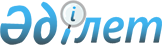 О внесении изменений в решение Казалинского районного маслихата от 26 декабря 2019 года №358 "О бюджете сельского округа Бозколь на 2020-2022 годы"
					
			С истёкшим сроком
			
			
		
					Решение Казалинского районного маслихата Кызылординской области от 6 марта 2020 года № 387. Зарегистрировано Департаментом юстиции Кызылординской области 12 марта 2020 года № 7283. Прекращено действие в связи с истечением срока
      В соответствии со статьей 109-1 Кодекса Республики Казахстан от 4 декабря 2008 года "Бюджетный кодекс Республики Казахстан", пунктом 2-7 статьи 6 Закона Республики Казахстан от 23 января 2001 года "О местном государственном управлении и самоуправлении в Республике Казахстан", Казалинский районный маслихат РЕШИЛ:
      1. Внести в решение Казалинского районного маслихата от 26 декабря 2019 года № 358 "О бюджете сельского округа Бозколь на 2020-2022 годы" (зарегистрировано в Реестре государственной регистрации нормативных правовых актов за номером 7127, опубликовано в эталонном контрольном банке нормативных правовых актов Республики Казахстан 11 января 2020 года) следующие изменения:
      Пункт 1 изложить в новой редакции:
      "1. Утвердить бюджет сельского округа Бозколь на 2020-2022 годы согласно приложениям 1, 2, 3, в том числе на 2020 год в следующих объемах:
      1) доходы – 84637 тысяч тенге, в том числе:
      налоговые поступления – 1197 тысяч тенге;
      поступления трансфертов – 83440 тысяч тенге;
      2) затраты – 84637 тысяч тенге;
      3) чистое бюджетное кредитование – 0;
      бюджетные кредиты – 0;
      погашение бюджетных кредитов – 0;
      4) сальдо по операциям с финансовыми активами – 0;
      приобретение финансовых активов – 0;
      поступления от продажи финансовых активов государства – 0;
      5) дефицит (профицит) бюджета – 0;
      6) финансирование дефицита бюджета (использование профицита) - 0.".
      Подпункт 2) пункта 3 изложить в новой редакции:
      "2) сфера культуры 1934 тысяч тенге.".
      Приложение 1 к указанному решению изложить в новой редакции согласно приложению к настоящему решению.
      2. Настоящее решение вводится в действие с 1 января 2020 года и подлежит официальному опубликованию. Бюджет на 2020 год сельского округа Бозколь
					© 2012. РГП на ПХВ «Институт законодательства и правовой информации Республики Казахстан» Министерства юстиции Республики Казахстан
				
      Председатель внеочередной LIII сессийКазалинского районного маслихата

Ғ. ӘЛІШ

      Секретарь Казалинскогорайонного маслихата

К. НАЗЫМБЕКОВ
Приложение к решению Казалинского районного маслихата от 6 марта 2020 года №387Приложение 1 к решению Казалинского районного маслихата от 26 декабря 2019 года №358
Категория
Категория
Категория
Категория
Сумма, 
тысяч тенге
Класс
Класс
Класс
Сумма, 
тысяч тенге
Подкласс
Подкласс
Сумма, 
тысяч тенге
Наименование
Сумма, 
тысяч тенге
1. Доходы
84637
1
Налоговые поступления
1197
04
Hалоги на собственность
1197
1
Hалоги на имущество
8
3
Земельный налог
65
4
Hалог на транспортные средства
1124
4
Поступления трансфертов 
83440
02
Трансферты из вышестоящих органов государственного управления
83440
3
Трансферты из районного (города областного значения) бюджета
83440
Функциональная группа
Функциональная группа
Функциональная группа
Функциональная группа
Администратор бюджетных программ
Администратор бюджетных программ
Администратор бюджетных программ
Программа
Программа
Наименование
Наименование
2.Затраты
84637
1
Государственные услуги общего характера
24929
124
Аппарат акима города районного значения, села, поселка, сельского округа
24929
001
Услуги по обеспечению деятельности акима города районного значения, села, поселка, сельского округа
19229
022
Капитальные расходы государственного органа
5700
4
Образование
36439
124
Аппарат акима города районного значения, села, поселка, сельского округа
36439
041
Реализация государственного образовательного заказа в дошкольных организациях образования
36439
7
Жилищно-коммунальное хозяйство
4453
124
Аппарат акима города районного значения, села, поселка, сельского округа
1311
014
Организация водоснабжения населенных пунктов
1311
124
Аппарат акима города районного значения, села, поселка, сельского округа
3142
008
Освещение улиц в населенных пунктах
2044
009
Обеспечение санитарии населенных пунктов
500
011
Благоустройство и озеленение населенных пунктов
598
8
Культура, спорт, туризм и информационное пространство
18816
124
Аппарат акима города районного значения, села, поселка, сельского округа
18816
006
Поддержка культурно-досуговой работы на местном уровне
18816
3. Чистое бюджетное кредитование
0
Бюджетные кредиты
0
Погашение бюджетных кредитов
0
4.Сальдо по операциям с финансовыми активами
0
Приобретение финансовых активов
0
Поступления от продажи финансовых активов государства
0
5.Дефицит (профицит) бюджета
0
6.Финансирование дефицита (использование профицита) бюджета
0